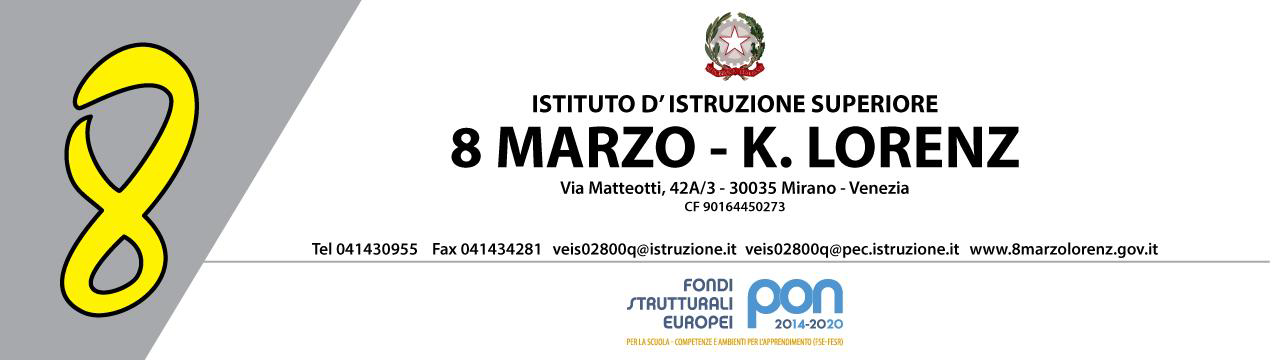 Convocazione del: 27/04/2020 Modalità di collegamento: videoconferenza Piattaforma individuata e comunicata ai componenti il consiglio: G MeetSede della riunione: indirizzo di residenza del Coordinatore Prescrizioni per la videoconferenza L’anno 2020, il giorno 27 del mese di aprile, alle ore 14:30, si è riunito il Consiglio della classe 5A TUR  aperto a tutte le componenti, per discutere i seguenti punti all’O.d.G.: 1. .........................................…;2. .........................................…;3. .........................................…;…Preliminarmente si fa presente che:l’invito alla riunione virtuale  è stato regolarmente comunicato a tutti i componenti con pubblicazione della circolare n. 288 del 22/04/2020 e comunicazione del codice di accesso mediante pubblicazione in bacheca del registro elettronico, dell’elenco contenente la lista di tutti i docenti con i relativi codici di viedoconferenza;il codice-link di accesso alla riunione è il seguente: ……………………………….;tutti i partecipanti accettano (in deroga alla normativa che regolamenta l’organizzazione delle attività collegiali e al CCNL in vigore) la validità della convocazione, lo strumento adoperato per la riunione, l’urgenza e l’indifferibilità per il funzionamento dell’Istituto dei punti all’ordine del Giorno;tale riunione virtuale verrà svolta secondo il regolamento delle riunioni collegiali in modalità smart, approvato dal C.d.I. con del. n. 17 del 21/04/2020 che qui si intende esplicitamente richiamato (il Coordinatore eventualmente ricorda i punti essenziali);ribadendo quanto premesso, i componenti del Consiglio dichiarano di possedere i requisiti tecnici minimi a garanzia della riunione stessa, in quanto la partecipazione a distanza alle riunioni di un organo collegiale presuppone la disponibilità di strumenti telematici idonei a consentire la comunicazione in tempo reale a due vie e, quindi, il collegamento simultaneo fra tutti i partecipanti;tutti i convenuti dichiarano altresì di partecipare alla riunione virtuale in modo da assicurare la massima riservatezza possibile delle comunicazioni durante la discussione.Da una verifica dei partecipanti alla videoconferenza dedotta da apposita barra dei convenuti in ambiente virtuale, risultano presenti i seguenti componenti:docenti: ………risultano assenti i seguenti componenti:docenti: ………Presiede la riunione:o il D.S.  	 ⑥ il Coordinatore di classe  prof./prof.ssa ………………………………. su delega del D.S. che dichiara la valida costituzione del Consiglio di classe.Verbalizza il/la prof./prof.ssa ………………………………………. che accetta e si impegna a verificare costantemente la presenza in ambiente digitale dei componenti il Consiglio, sulla piattaforma individuata per la riunione dell’organo collegiale. Aperta la seduta il Coordinatore invita alla discussione dei seguenti punti all’O.d.G. 1)  Condivisione, stesura e approvazione PDP e PEI (indicare se PEI/PDP o ……..…….…….Si passa alla votazione palese di quanto discusso.Si approva all’unanimità/a maggioranza (… favorevoli; … contrari; … astenuti);2)  Varie ed eventuali.…….…….Si passa alla votazione palese di quanto discusso:...........................................……………………………………………………………………………; Si approva all’unanimità/a maggioranza (… favorevoli; … contrari; … astenuti);Il contenuto del/i PEI/PDP…. viene approvato e sottoscritto dai presenti in forma virtuale. Gli assenti ne prenderanno visione e lo sottoscriveranno una volta presentato agli atti.Letto, approvato e sottoscritto il presente verbale.Dato atto che non si sono verificati problemi tecnici tali da invalidare la riunione, non essendovi altro da discutere, la seduta è tolta.La riunione in videoconferenza termina alle ore ………….. .	     Il Segretario 						Il Presidente della riunioneprof. ______________________			         	prof. __________________________	Si accludono gli eventuali seguenti allegati: ________________________________________VERBALE  N. _______CONSIGLIO DI   CLASSEPEI/PDP Classe SezioneFS_VER_05 - rev. 0.0VERBALE  N. _______CONSIGLIO DI   CLASSEPEI/PDP ________data:  05.11.2020